MUNICIPIUL SATU MARE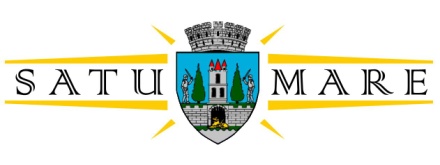 Compartimentul Relații cu consiliul localNr. 11290/19.02.2021RAPORT DE SPECIALITATEla proiectul de hotărâre privind constituirea comisiei de numărare a votului secret pentru perioada mandatului 2020-2024Proiectul de hotărâre are ca obiect alegerea Comisiei de numărare a votului secret, Proiectul de hotărâre are ca temei de drept prevederile art. 127 alin. (1) din O.U.G. nr. 57/2019 privind Codul administrativ, cu modificările și completările ulterioare, „Consiliile locale pot organiza comisii speciale de analiză şi verificare formate din consilieri locali, pe perioadă determinată, la propunerea unei treimi din numărul consilierilor locali în funcție sau a primarului. Componența, obiectivele şi perioada de desfășurarea a activităților acestora se stabilesc prin hotărâre a consiliului local. Membrii comisiei acționează în limitele stabilite prin hotărâre.”, Luând în considerare propunerile făcute în scris de liderii de grup ai formațiunilor politice din cadrul consiliului local privind desemnarea reprezentanților în comisia de numărare a votului secret, propuneri făcute cu respectarea configurației politice a Consiliului Local Satu Mare pentru perioada mandatului 2020-2024,Întrucât îndeplinește condițiile legale, Proiectul de hotărâre privind constituirea comisiei de numărare a votului secret pentru perioada mandatului 2020-2024 se înaintează Consiliului Local al Municipiului Satu Mare cu propunere de aprobare.       Compartiment Relații cu consiliul local,                   Consilier juridic Mirela Tătar-ȘincaRed/dact /2 ex.Mirela Tătar-Șinca